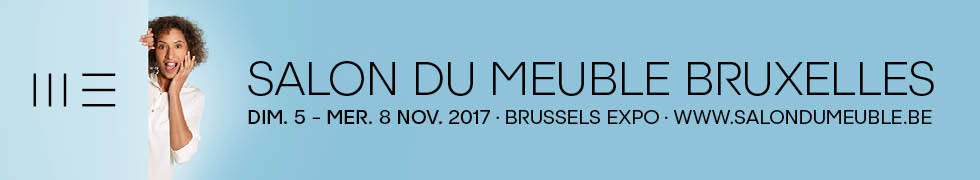 AVANT-PROPOS SALON DU MEUBLE 2017IntroductionBienvenue à cette 80e édition du Salon du Meuble de Bruxelles. Un bel âge qui fait de notre salon professionnel le plus ancien d'Europe, voire du monde. Nous avons contribué à en écrire l’histoire, et continuons de nous investir pour l'avenir, en commençant par l'organisation de cette belle édition. Cette année encore, le Salon du Meuble de Bruxelles promet des merveilles ! Les 7 palais du Heysel ont été superbement aménagés par nos quelque 260 exposants, dont 60 % proviennent de l'étranger.Malgré nos 80 ans, nous savons vivre avec notre temps. Nous avons ainsi remis notre style maison au goût du jour et sommes actifs sur les réseaux sociaux, où vous pouvez nous suivre. Notre site web est devenu plus interactif, pour vous permettre d'encore mieux planifier votre visite et de tracer votre parcours à l'avance. Mais la cerise sur notre gâteau d'anniversaire reste bien évidemment l'offre ! Après un premier tour de reconnaissance, nous pouvons d'ores et déjà vous annoncer de nombreuses nouveautés et des stands impressionnants, en vue de cette édition festive. Rester curieuxSommes-nous suffisamment curieux, au sein du secteur du meuble ? Portons-nous un regard ouvert et franc sur notre branche et les collections que les fabricants nous proposent ? Tels sont les questionnements que l'image de la campagne 2017 souhaite provoquer. En tant que salon, nous avons pour tâche d'évaluer en continu l'état et l'évolution du secteur, et d'offrir à nos visiteurs un aperçu représentatif de la production de meubles milieu de gamme en Europe. Si les commerçants travaillent souvent, et en toute logique, avec des fournisseurs fixes, le salon est l'occasion de partir à la découverte de nouveautés, de regarder au-delà du cadre connu. En tant qu'organisation, nous nous efforçons également de rester curieux, malgré la tentation de répéter un schéma familier. Car ce n'est qu'ainsi que nous resterons pertinents et innovants. Chaque année, nous partons donc activement à la recherche de nouveaux exposants, qui apporteront une véritable plus-value au salon. Mission réussie, et pour la 80e fois d'affilée.80 ans de Salon du Meuble de BruxellesEn 2017, le Salon du Meuble de Bruxelles fête ses 80 ans. Vous l'aviez déjà certainement remarqué au logo 80 muni d'une couronne sur nos publicités... ou au chocolat qui vous a été offert à l'entrée du salon. Car qui dit anniversaire, dit petits cadeaux ! Nous sommes bien évidemment fiers de cet âge honorable, mais n'avons pas l'intention de nous reposer sur nos lauriers. Le salon a déjà changé depuis ses débuts, il y a 80 ans. Nous avons connu des hauts et des bas, en forte corrélation avec la situation de l'industrie et du commerce de meubles belges. Les années '60 ont ainsi été particulièrement fastes. Les commerçants passaient commande par dizaines de pièces et le salon de Bruxelles n'était qu'une longue célébration. C'était l'époque d'une croissance économique débridée et d'une prospérité en hausse. Par la suite, la concurrence a commencé à se renforcer, et la crise pétrolière a frappé le monde. Le Salon du Meuble de Bruxelles a dû faire face à un nouveau concurrent : Trademart, soudain devenu 'The place to be'. À partir de la fin des années '90, le vent a tourné et le salon a retrouvé son statut de rendez-vous incontournable pour le secteur du meuble d'Europe de l'Ouest. Un rôle que nous endossons toujours aujourd'hui, en continuant d'évoluer avec notre temps. Nous ne prétendons certes pas donner le ton, une vocation que nous laissons volontiers à Milan, mais nous tenons à montrer les dernières tendances commerciales du segment du milieu de gamme. Pour y parvenir, nous veillons d'une part à dénicher les bons exposants, et d'autre part à identifier les tendances de style du moment par l'intermédiaire de notre directrice artistique Siegrid Demyttenaere (cette année sous l'intitulé 'Place à la vérité'), et à les illustrer dans les couloirs entre les palais au moyen de produits de nos exposants. Tous ces efforts visent un même objectif : inspirer et surprendre le secteur. À l'occasion de nos 80 ans, nous voulions mettre en avant les mérites et le bel avenir de la Belgique en tant que pays artisan de meubles. La nouvelle plateforme design|industry a pour ambition de présenter l'impact du design industriel et de mettre en scène la collaboration entre fabricants et designers. 19 projets collaboratifs ont été sélectionnés et les objets en résultant seront exposés dans un cadre épuré, dans le palais 3. Mardi soir, un évènement meet&greet sera organisé avec les fabricants et créateurs concernés. Ce moment de rencontre sera suivi par la remise des Balthazars, dans le bar du Square, dans une atmosphère particulièrement festive.Des exposants belges et internationauxEn tant que salon belge, l'offre de notre propre industrie occupe une place importante. Pour nos fabricants, Bruxelles constitue l'occasion unique de présenter leurs nouvelles collections à leurs clients nationaux, mais aussi étrangers. Cette année, on dénombre 105 stands belges, soit 10 de plus qu'en 2016. Plusieurs d'entre eux se présentent chaque année au salon, tandis que d'autres y exposent pour la première fois. La Belgique représente ainsi 40,70 % du total des exposants. Le Salon de Bruxelles est également un rendez-vous important pour le secteur néerlandais qui, en retour, constitue un partenaire précieux en tant que principale délégation étrangère. Cette année, nous accueillons 67 entreprises néerlandaises, soit 13 de moins que l'an passé, mais qui représentent malgré cela près de 26 % des stands.L'Allemagne et l'Italie s'échangent leur place au classement, les Allemands atteignant cette année la 3e place. En 2017, ils sont 20 à se présenter à Bruxelles, ce qui équivaut à 7,75 % de l'offre, avec un stand de plus qu'en 2016. L'Italie passe en 4e position, avec 4 noms de moins et un peu moins de 7 % du total. Comme vous l'aurez compris, les deux pays sont donc au coude-à-coude. La France occupe à nouveau la 5e place, avec 11 participants au salon, 2 de moins que lors de l'édition précédente, et 4,85 % de tous les exposants. Les autres nationalités confondues représentent 37 noms sur notre liste et couvrent les 14,34 % restants.En termes de surface, le tableau diverge quelque peu. Les Belges, Allemands et Italiens occupent ainsi légèrement plus de place, proportionnellement à leur nombre ; les Néerlandais et les Français, légèrement moins de place. Néanmoins, le classement reste identique et les écarts par rapport à l'édition précédente se situent tous en-deçà du 1 %. Un constat qui témoigne de la stabilité du Salon de Bruxelles. Hormis quelques inévitables variations, nous gardons le cap. Ces chiffres reflètent par ailleurs logiquement la réalité exprimée sur le plan du salon : les Belges, les Allemands et les Italiens construisent des stands relativement grands, et les Français des stands relativement petits. Les Néerlandais offrent un tableau plus nuancé, avec un grand nombre de petits stands, complétés par quelques très grands. Les pays et catégories de produitsQuels changements pouvons-nous déceler dans l'offre ? Quelles tendances se renforcent-elles ? Voilà des questions toujours difficiles à répondre à l'avance. Tous les exposants ne nous révèlent en effet pas le contenu de leur stand. Mais certains éléments ont néanmoins filtré. Et nous pouvons bien entendu déjà vous dire quels groupes de produits et pays sont en progression au Salon de Bruxelles. Après vous avoir présenté les grandes lignes de la composition de nos exposants, nous tenons à nous pencher sur les participants de la catégorie « autres », qui dissimule quelques données intéressantes. Ainsi, nous n'avons, des années durant, compté aucun exposant venu de Grande-Bretagne. Jusqu'à l'année dernière, avec l'arrivée de Tetrad. Cette édition-ci, ils sont déjà trois à se joindre à la fête, parmi lesquels Baker Furniture dont la présence est une conséquence directe du succès de Tetrad en 2016. De Suède, nous retrouvons Furninova, Conform et S.O.U.L, et de Norvège, nous accueillons IMG du groupe Ekornes. Bellus et Hovden confectionnent, il est vrai, leurs collections dans les pays baltes, mais font malgré tout partie des exposants scandinaves.Les 4 Portugais de cette année ne sont pas les mêmes que ceux de l'année dernière. Aleal, ARC et AC Moura laissent leur place à Corti, Flam&Luce, OPR et enfin, Beluga, fruit d'une collaboration belgo-portugaise.En termes de catégories de produits, on observe une nette progression des articles de décoration et du textile de lit. Concernant ce dernier, sa popularité est largement due à l'aura internationale et au succès de Brussels by Night. Ce palais consacré au confort du sommeil attire les spécialistes de la branche, principalement venus de Belgique, des Pays-Bas, de France, d'Allemagne et de Suisse. Quoi de plus logique que les fabricants de linge de lit souhaitent également en tirer profit. Vous découvrirez par ailleurs un exposant français auteur d'un appareil innovant, destiné à personnaliser les matelas au moyen de broderies sur les flancs. L'expansion du segment de la décoration découle en partie de la disparition du modeste salon All4Home, exclusivement axé sur le marché belge. Ces exposants ne se limitent pas nécessairement aux articles saisonniers, qui, au mois de novembre, se résument largement aux décorations de Noël. Ils sont spécialisés dans l'ornementation d'intérieur et proposent ainsi des lampes, miroirs, sculptures, tableaux et cadres, paniers, plaids, coussins, fourrures, mobilier d'appoint, poêles à gaz, etc. En bref, tout le nécessaire pour créer une atmosphère de vie chaleureuse, toute l'année durant.Les nouvelles tendances au salonLes tendances sont par contre plus difficiles à jauger. Il est par ailleurs davantage question d'évolutions que de révolutions. Nous pouvons toutefois identifier quatre thèmes prédominants : la réaction à un habitat toujours plus étriqué, la personnalisation encore accrue de l'aménagement d'intérieur, la plus grande accessibilité du luxe et l'estompement de la frontière entre les marchés contractuel et résidentiel. Commençons par la réponse des fabricants à la tendance vers des logements plus étroits. Le fait que celle-ci coïncide avec un retour de la mode des années '50 n'est pas un hasard. Après la Seconde Guerre mondiale, l'Europe a dû faire face à une pénurie d'espace de logement, de matériaux et d'argent. Les tubes en métal ont laissé la place aux fils métalliques. Les meubles massifs sont devenus plus compacts et plus légers. Aujourd'hui, les raisons qui se cachent derrière ces économies de matériaux sont aussi écologiques. Après des décennies consacrées à la production de meubles pour les vastes habitations belges, nos fabricants s'adaptent à cette nouvelle tendance. Up2date propose ainsi un nouveau concept baptisé City Living, destiné aux plus petits logements, plus petits budgets et plus petits achats. On observe un retour des cadres métalliques typiques des années '50, pour soutenir chaises, canapés et armoires ; même un fabricant comme Bauwens adopte les pieds en épingle à cheveux sous ses armoires. Gami puise aussi l'inspiration dans cette décennie du siècle passé. Devina Nais présente une bibliothèque plus compacte et transparente. Chez Moome, c'est toute la collection qui joue la carte des logements plus étroits. L'ère des ensembles complets pour salon, salle à manger ou chambre à coucher semble définitivement révolue. Le succès du boxspring a scindé le segment des chambres à coucher entre confort du sommeil d'une part, et aménagement de la pièce d'autre part. Des boxsprings qui deviennent par ailleurs plus compacts et élancés, pour accentuer l'impression d'espace. Des fabricants tels que Veldeman, Magnitude, Polypreen et Nillspring nous en avaient déjà montré de beaux exemples. Les tables de nuit deviennent flottantes, comme chez Nolte ; des étagères sont intégrées à la tête de lit, comme chez Recor Bedding. Les canapés-lits ont le vent en poupe, et se rationalisent. Sofabed by Recor les réduit même à leur minimum absolu (tout en préservant le confort de sommeil). Autre signe de l'air du temps : Maxdivani lance une ligne séparée de canapés-lits, intitulée Brera58. Steele présente une série de petites tables de nuit gigognes graciles en métal. Enfin, on voit l'arrivée croissante de fauteuils d'appoint indépendants, par exemple chez Rom et chez Hima.La deuxième tendance concerne la personnalisation accrue de chaque pièce de mobilier. Les fabricants offrent sans cesse de nouvelles possibilités de composer son propre meuble, en fonction des goûts et souhaits de chacun ou des dimensions et du confort recherchés. La frontière entre authentique et sur mesure normalisé disparait. Certaines entreprises font de la personnalisation de leurs collections, leur marque de fabrique. Ainsi, chez Cube Interiors, Leda, Micheldenolf, XO Furniture, Kessels, Steele, Beluga, et d'autres encore, tous les modèles sont disponibles sur mesure. Parallèlement, les fabricants continuent de développer et de perfectionner des concepts existants, en y ajoutant des options, comme en témoignent Neococoon, Hima, Gerlin, Theuns et Meubar, ou encore Mintjens, avec des tables sur mesure. Les chaises et canapés peuvent être recouverts presque élément par élément, notamment chez Calia. Rom va jusqu'à offrir la possibilité de configurer la répartition des places assises. L'univers du sommeil nous avait déjà habitués de longue date à la personnalisation complète du matelas et du sommier. Le même principe de sur mesure peut être appliqué au confort d'assise, comme l'ont notamment bien compris PR Living et Ligna.La troisième tendance se dessinait déjà l'année dernière et porte sur la démocratisation du luxe. Tabu Living pousse le concept très loin en appliquant une couche extrêmement fine d'or, d'argent ou de cuivre véritable sur les portes de ses armoires, ou en les habillant de look cuir. D'autres fabricants, tels que Magnitude, Serta ou Heavens, ont le luxe dans le sang. Chez Rom, on constate une volonté de faciliter la vie de l'utilisateur, avec un tissu floqué adapté aux animaux de compagnie car plus résistant aux griffes et aux poils des chiens et chats. L'intégration invisible et intelligente de fonctions relax dans les canapés s'est aujourd'hui généralisée. Chez Himolla, il est même possible de les commander par reconnaissance vocale.En quête d'une assise encore plus luxueuse ? Bert Plantagie s'en charge, avec une natte supplémentaire sur l'assise de chaises déjà revêtues. Les chaises sont habillées et capitonnées de façon somptueuse, notamment chez Calligaris et Unic Design. Chez Steel&Stockings, les couvre-lits, tricotés à l'aide de brins ultra larges, procurent un formidable sentiment de chaleur et de confort. Le velours et l'impression de luxe qu'il dégage, revient un peu partout à travers le Salon, entre autres chez up2date, Willi Schillig, K+W, Passepartout, etc., parfois même combiné à du cuir pour un effet rêche/doux contrasté, comme chez Calia.Enfin, les éditions limitées ont toujours été synonymes de luxe et d'exclusivité. Un bel exemple est à découvrir chez Calia, avec leurs poufs Matera, imprimés de photos de cette charmante petite ville du sud de l'Italie.Pour terminer, la quatrième tendance voit les marchés contractuel et résidentiel se confondre. L'inspiration pour l'aménagement des chambres à coucher provient des chambres d'hôtel ; les restaurants retrouvent, pour leur part, un air plus intimiste et domestique. Des produits développés pour le secteur des soins de santé perdent toute apparence médicale. Le mot d'ordre : rendre les intérieurs agréables et chaleureux. Tout ceci est bien entendu lié à la volonté et à la capacité du troisième âge de vivre plus longtemps chez soi, avec tout le confort nécessaire. Un segment auquel s'adresse résolument Otium Care by Mecam, par exemple. D'autres acteurs tels que Mobitec, Mahoton, Kreamat, Veldeman Bedding et Boone proposent eux aussi des solutions adéquates. Les tables et chaises conviennent tant à l'habitat qu'au secteur des projets et les tables et chaises à manger se déclinent aussi en hauteur de bar, notamment chez Infiniti, Calligaris, Perfecta, Vandecasteele, Zons, Chairz Classo, Nix Design et Henk Schram. Sans oublier des tables aux dimensions typiques du marché contractuel, en 80x80 ou 70x70. Cette évolution fait du Salon du Meuble de Bruxelles un évènement encore plus propice aux spécialistes de la branche. Qui plus est, un pictogramme spécial apparait sur le plan du salon et sur les plaques nominatives des stands pour leur permettre de repérer en un coup d'œil les exposants actifs sur le marché des projets.Des noms qui vont, qui viennentComme chaque année, certains exposants ne sont plus de la partie, laissant leur place à de nouveaux venus. Les raisons divergent. Certains optent pour une participation tous les deux ans au Salon de Bruxelles. D'autres préfèrent explorer de nouveaux horizons. D'autres encore ont hélas dû fermer leurs portes. Cette année, la part de nouveaux exposants est assez élevée, avec 25 % contre un peu moins de 20 % les autres années. Si la plupart découvrent Bruxelles avec de petits stands, on retrouve aussi quelques grands noms. Notre stratégie a toujours été de remplacer les fabricants absents par de nouveaux labels qui apportent une plus-value au visiteur. Nous ne sélectionnons donc pas les nouveaux candidats de façon arbitraire, mais procédons à une prospection ciblée et cohérente sur le long terme. Mais notre Salon peut aussi compter sur la présence de nombreux fidèles exposants, parmi lesquels les principaux ténors de la branche.Dans le palais 3, le grand absent est Nicoletti, de même que Trendteam et Mondosofa. Leurs remplaçants sont heureusement largement à la hauteur, puisque nous retrouvons entre autres Natuzzi, qui révèlera son tout nouveau concept de distribution d'Editions, en avant-première mondiale. Maxdivani présentera, lui, sa nouvelle marque Brera'58, composée de canapés-lits en cuir, tissu et microfibres. Deux jolies primeurs réservées au Salon du Meuble de Bruxelles ! Parmi les autres nouveaux visages, citons Hovden, Era, White Oak Furniture, Cube Interiors, Steele et The Wool Studio.Dans le palais 4, nous déplorons surtout l'absence de MDR Decruy, après des années parmi nous. L'entreprise est en quête d'une nouvelle dynamique et cherche pour ce faire un nouveau dirigeant externe. Aucune nouvelle collection n'a par conséquent été lancée, rendant toute participation futile. Ada, Gwinner, Aleal et Skovby ne seront pas non plus de la partie, laissant beaucoup de place pour de nouveaux exposants. Karma by Sympa occupera la place stratégique de MDR Decruy. Le Belge Vanderberghe vient pour la première fois à Bruxelles, avec des meubles en chêne massif. Le Suédois Furninova fait partie de ceux qu'on retrouve un an sur deux, et sera donc présent cette année. IMG Norway, du groupe Ekornes, est, lui, novice au Heysel. Infiniti, venu d'Italie, vient pour sa part tester à Bruxelles le marché du meuble d'Europe de l'Ouest. Topstar sera accompagné de Wagner, une société sœur aux chaises et mobilier de bureau haut de gamme. Parmi les autres nouveaux noms figurent encore Chesterfield Company d'Angleterre, Corti du Portugal, Rossini d'Italie, Sofa Company des Pays-Bas, Drimmer de France et Discalsa d'Espagne. Dans le vaste palais 5, peu de changements à déclarer. On y retrouve traditionnellement les principaux fabricants belges, fidèles au poste. Seul Lee&Lewis n'est pas un habitué des lieux, puisqu'il nous vient du palais 8. L'attention se portera donc surtout sur la présentation de la nouvelle marque d'intérieur Recor Home, l'abandon du chêne pour le frêne chez Theuns, la métamorphose de Gerlin, le changement de public cible d'up2date avec City Living, la version renouvelée de Sitino, racheté par Mintjens et la nouvelle collection concept Authentix de Mecam. Passepartout enrichit sa collection de tables, chaise et tapis et Rom fait toujours davantage le choix de la customisation et de l'habitat intelligent. Sans oublier, bien évidemment, les nouvelles collections d'Unic Design, Varam, Mobliberica, Moome, Perfecta, Neyt, Mintjens, Probilex, D&D et De Eiken Zetel.Le palais 6 compte aussi de nombreux désistements - et donc autant de nouveaux venus. Le secteur du sommeil a connu une période difficile l'année dernière et nous en avons ressenti le contrecoup lors de la composition de Brussels by Night. Nous avons néanmoins choisi de donner la priorité à la qualité, plutôt qu'à la quantité, en plaçant expressément les literies de gamme inférieure dans le palais 9, sous le segment Mozaïek d'entrée de gamme. Parmi les absents, on dénombre surtout de plus petits stands, à l'exception du Suédois Viking Beds, d'Isbir et des chambres à coucher de Bijnen. En échange, on découvre de très intéressants nouveaux labels. Recor Bedding occupera à nouveau un stand à Brussels by Night, en complément de celui du palais 5. Ils y dévoileront leurs nouveautés techniques destinées aux spécialistes du sommeil, tandis que le stand du palais 5 sera réservé aux concepts de sommeil. Acro Bedding, Greensleep et leur literie écologique, Custom8 et leurs solutions hautement technologiques et Redcorner Beds sont de retour, après une ou plusieurs années d'absence. Parmi les découvertes, citons Cartel Bedding, Euroflex, Heavens et Jooken, avec des chambres à coucher. Le visiteur trouvera en outre une intéressante offre de linge de lit à Brussels by Night, avec par exemple Lysdrap (Dewerchin&Caems), Brun de Vian-Tiran, Steel&Stockings et Brinkhaus. Face au bar, Mon-Tec fera une démonstration d'un appareil innovant destiné à la fabrication de coutils de matelas. À l'instar de Custom8, ce dernier s'adresse davantage aux fabricants qu'aux commerçants.Le segment Fusion ne connait pas de grands chamboulements. Les exposants qui n'ont pas rempilé sont notamment Artelore, Arista, Vips&Friends et Hoogendam. Quelques noms familiers prennent leur place, tel que PR Rogiers, de retour à Bruxelles après plusieurs années, et d'emblée avec deux stands. Également de Belgique, Chehoma fait par contre son baptême du feu. Après s'être absenté quelque temps, le Néerlandais Van Rees a rejeté son dévolu sur le Salon du Meuble de Bruxelles. L'Anglais Baker Furniture, un acteur déjà bien implanté outre-Manche, a décidé cette année de tester le marché continental. Avec son public largement international, Bruxelles est apparu comme un choix évident. D'autres nouveaux noms à Fusion sont encore Pole to Pole, Maretti et Flam&Luce. Dans le palais 9, le segment Mozaïek ne fait pas non plus l'objet de changements majeurs. 2017 ne verra hélas pas les stands de Enbe, Jakobsen et Bussche. Nous avons déjà mentionné le déménagement des lits de la gamme de prix inférieure vers ce palais-ci. C'est ainsi que nous y retrouvons Kretschmar, Padvaiskas et Forbed Europe. Parmi les autres néophytes du segment figurent Wajnert et Restyl, tous deux de Pologne, Bonino d'Italie, Lama d’Or, Zons, Thermobrass, Linea Verdace et Livorno de Belgique, Hela Tische d'Allemagne, Vince Design des Pays-Bas, Bar Stool Holland des États-Unis et Ladin de Turquie. Nous terminons notre tour par le Patio, qui voit à nouveau s'installer le concept original de 2016 de Holland à la Carte, en version encore plus épurée. Teugra, Jamé, Bree, Helderr et Leclercq&Bouwman ne seront pas de la partie cette année. Ils cèdent leurs stands à Bert Plantagie, venu du Square, Kessels, Label51, DN Design, Van Buren et Urban Cotton. Ces deux derniers proposeront des accessoires d'intérieur, parfois de manière très particulière. ConclusionVous l'aurez compris, c'est un salon professionnel d'envergure qui ouvrira ses portes ce dimanche. Un salon débordant d'inspiration. La 'Vieille Dame' des salons du meuble européens déborde toujours autant d'énergie et garde le regard tourné vers l'avant, vers l'avenir. Si un salon professionnel sert de baromètre du secteur, cette édition révèle une incroyable force d'innovation et de renouvellement de la part des fabricants belges et européens. Cette 80e édition du Salon du Meuble de Bruxelles est une fête pour notre équipe, et une célébration pour tout le secteur. Un rôle que nous endossons avec plaisir, dans un esprit optimiste et convivial.Lieven Van den HeedeSalon du Meuble de BruxellesSalon du Meuble 2018 : 4-7 novembre www.salondumeuble.be(Toutes les photos sont disponibles sur notre site, sous l'onglet « Presse »)www.facebook.com/Meubelbeurs/ nombre% nombre% superf.Belgique10540,7047,65Pays-Bas6725,9722,63Allemagne207,758,06Italie186,987,20France114,262,51Autres3714,3411,95TOTAL258100100